Муниципальное дошкольное образовательное учреждение детский сад «Тополек»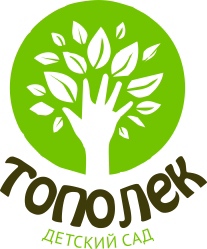 	Конспект занятия по развитию речи в первой младшей группе «Русские народные потешки»Подготовила воспитатель 1 младшей группы 
Реутова Нелли Эльшановна.Мышкин 2020.Цель:Приобщение детей младшего дошкольного возраста к устному народному творчеству через знакомство с потешками.Задачи:Побуждать запоминать и воспроизводить текст потешки.Развивать речевую активность детей.Развивать общую и мелкую моторику рук детей.Воспитывать интерес к устному народному творчеству.Средства:  игрушка петух, игрушка кот, игрушка собака, маска собаки, бабушкин «домик».Способы: загадывание загадки, показ, рассматривание, вопросы воспитателя, чтение потешек, игровые действия, рефлексия.Индивидуальная работа: побуждать малоактивных детей отвечать на вопросы воспитателя, участвовать в подвижной игре.Дифференцированный подход: дети с высоким уровнем освоения программы самостоятельно отвечают на вопросы воспитателя. Детям с низким уровнем освоения программы воспитатель помогает ответить на вопросы.Предварительная работа: рассматривание с детьми иллюстраций, игрушек, беседа, разучивание потешек о петухе, о коте, о собаке.Ход:Ребятки, присаживайтесь, пожалуйста, на стульчики.Дети рассаживаются на стульчиках.В. Сегодня я буду бабушкой. Сейчас я одену платок. И вот я - бабушка. Ребятки, я приглашаю вас к себе в гости. Хотите знать, кто у меня живет?Д. Да.В. Но сначала отгадайте загадку: Птица ходит по двору, Будит деток поутру. На макушке гребешок. Кто же это?Д. Петушок.В. Правильно, ребятки. Вот он мой петушок. (выставляется игрушка) Давайте ребятки, поближе познакомимся с петушком. Рассмотрим его. Что есть у петушка? Как кричит петушок?Дети с высоким уровнем освоения программы самостоятельно отвечают на вопросы, остальные дети повторяют.Д. Гребешок, клюв, крылья, хвост. Ку-ка-ре-ку.В. Ребятки, а вы знаете потешки про петушка. Расскажите петушку.Д. Да.Рассказывают хором потешку «Петушок»:Петушок, петушок!Золотой гребешок,Масляна головушка,Шелкова бородушка,Что ты рано встаешь,Деткам спать не даешь?Ку-ка-ре-ку!В. А теперь петушок хочет с нами поиграть.Пальчиковая игра «Петушок»«Ах, красавец петушок,На головке гребешок.Д. Встают со стульчиков. Повторяют движения за воспитателем: Ладонь вверх, указательный палецВажно головой качает»В. Ребятки, а сейчас я загадаю вам еще одну загадку«Мягкие лапки, а в лапках цап – царапки. Весь мохнатенький, Сам усатенький, Днем сидит и «Мяу» говорит, А ночью бродит – мышек ловит».Кто это?Д. Это кот (кошка).В. Правильно, ребятки. Вот он мой котенька - коток, котя - беленький хвосток. (выставляется игрушка) Давайте, ребятки, рассмотрим котика. Какая шерстка у него?А что есть у котика?Д. Мягкая, пушистая, красивая. Лапки, хвостик, ушки, глазки, носик.В. Ребятки, а вы знаете потешки про кота. Давайте, расскажем котику.Рассказывают хором потешку «Как у нашего кота»:Как у нашего котаШубка очень хороша.Как у котика усыУдивительной красы.Глазки смелые,Зубки белые».В. Молодцы, ребятки! Котику очень понравилась потешка про него. Кот давно у меня живет. А раньше он был маленьким котенком. А сейчас, ребятки, вы станете моими ко-тятками.Физминутка:«Все котятки мыли лапки вот так, вот так!Дети поглаживают ручки, круговыми движениями ладошек поглаживают ушки и живот.А потом они играли вот так, вот так! Дети прыгают на месте.А потом они устали, сладко-сладко засыпали Вот так, вот так!» Дети закрывают глаза ладошками.В. Молодцы, ребятки! Присаживайтесь. (За «домиком» раздается «лай» собаки. ) Ребятки, кто там лает, чужих в дом не пускает?Д. Собака.В. Правильно, собака! Это наша Жучка – хвостик закорючкой! (выставляется игрушка) А что есть у собаки?Д. Глаза, уши, лапы, хвост.В. Ребятки, посмотрите, как собачка виляет хвостиком. Она хочет с вами поиграть в догонялки.Подвижная игра «Лохматый пес»В. «Вот лежит лохматый пес,В лапы свой уткнувши нос.Подойдем к нему, разбудимИ посмотрим, что же будет.»Д. Убегают от собачки под музыкальное сопровождение.В. А теперь собачкой будет Артем.Артем надевает маску собаки и догоняет детей.В. Никого собачка не догнала. А теперь, ребятки, пришла пора прощаться. 